Αγαπητοί γονείς,Σας ενημερώνουμε ότι τη Δευτέρα 20 Νοεμβρίου 2023 θα πραγματοποιηθεί δράση Περιβαλλοντικής ευαισθητοποίησης της εταιρείας RE-BATTERY για την ορθή περιβαλλοντική διαχείριση συσσωρευτών οχημάτων και βιομηχανίας με την ευκαιρία της Ευρωπαϊκής Εβδομάδας Μείωσης Αποβλήτων και έχει καταχωρηθεί στην ευρωπαϊκή πλατφόρμα www.ewwr.eu.Οι μαθητές θα συμμετέχουν με έργα τους που θα αναρτήσουν οι γονείς τους στα μέσα κοινωνικής δικτύωσης του ReBattery (Facebook, Instagram) με αποτέλεσμα την επιβράβευση του σχολείου μας με χρηματικό έπαθλο. Στα μέσα κοινωνικής δικτύωσης θα πρέπει, αφού αναρτηθούν τα έργα, να κάνουν «ταγκάρισμα» (Tag) έτσι ώστε να γίνει διάχυση του έργου. Με αυτό τον τρόπο θα κατορθώσουμε να συγκεντρώσουμε πάνω από 90 συμμετοχές/tags και να κερδίσουμε το χρηματικό έπαθλο. Τα έργα θα πρέπει να αναγράφουν μόνο το μικρό όνομα του μαθητή (όχι το επώνυμο), το τμήμα και την πλήρη επωνυμία του σχολείου μας(3ο Δημοτικό σχολείο Κορίνθου).Σας αποστέλλουμε συνημμένα QR codes των μέσων κοινωνικής δικτύωσης όπου θα αναρτήσετε τα έργα των παιδιών σας καθώς και αυτό με τα στοιχεία της θεατρικής παράστασης όπου μπορείτε να πάρετε πληροφορίες για τη δράση.Επισκεφτείτε την ιστοσελίδα του σχολείου μας (3o Δημοτικό Σχολείο Κορίνθου (sch.gr) για να βρείτε τα QR codes.Σας ευχαριστούμε για τη συνεργασία. 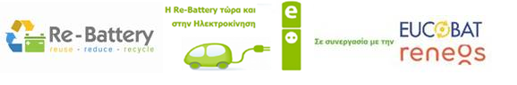 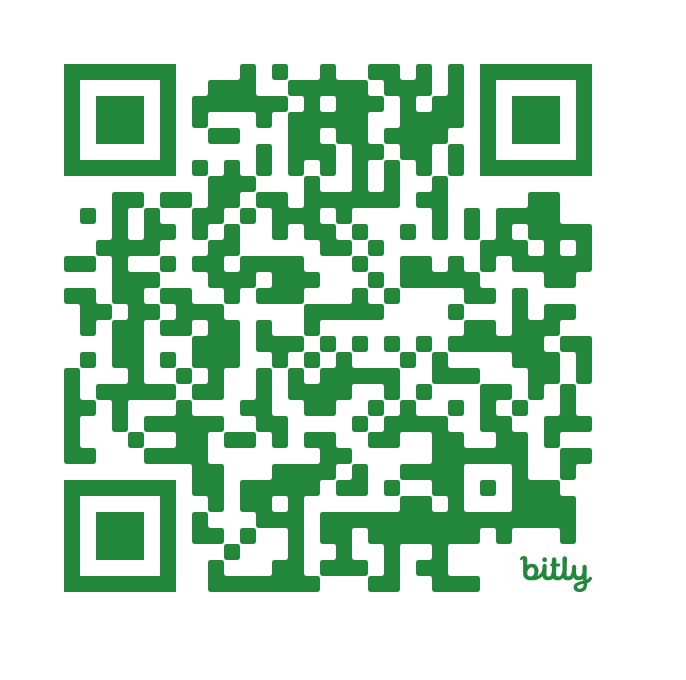 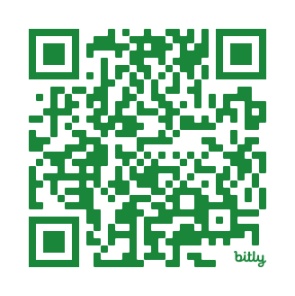 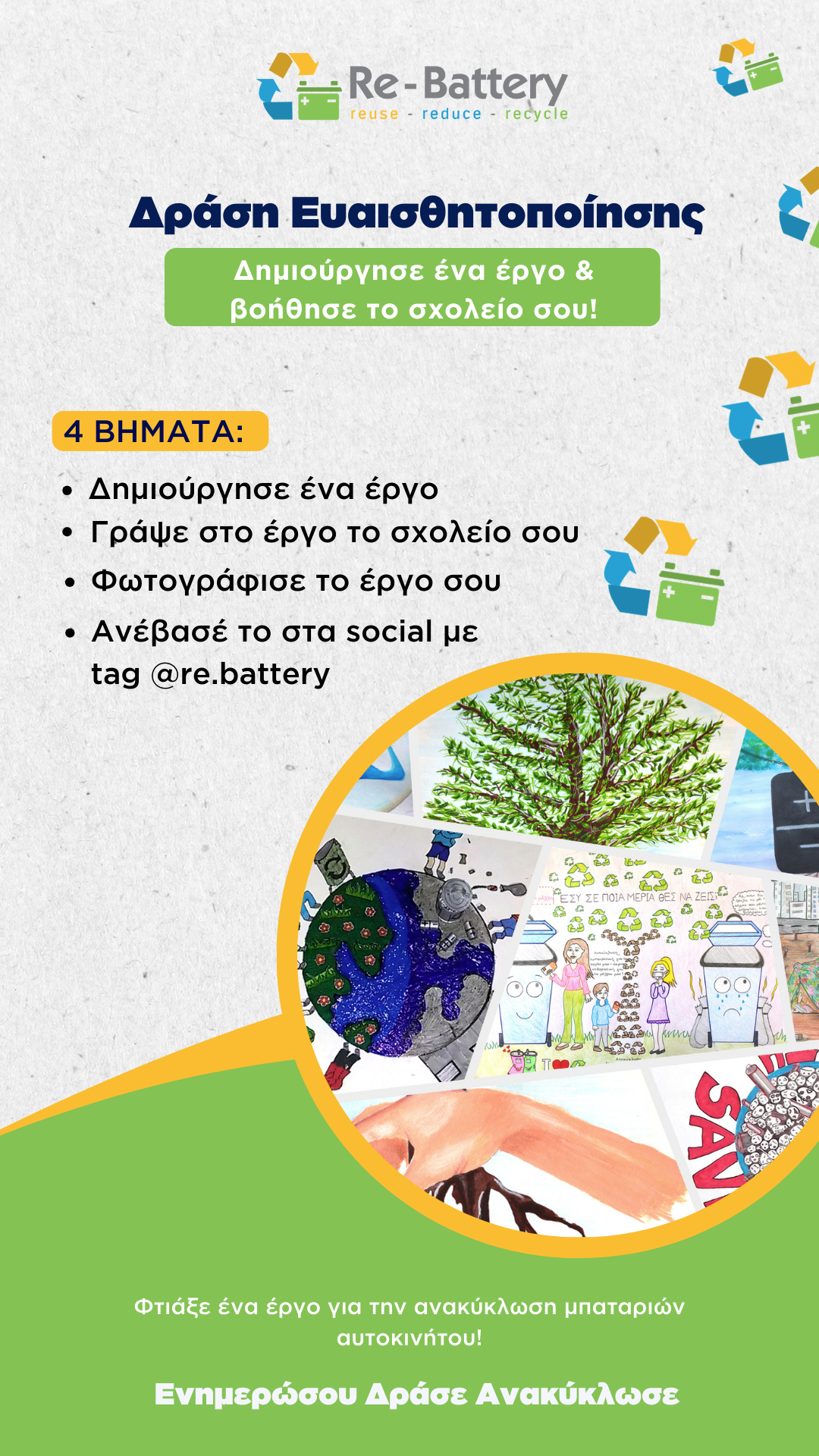 